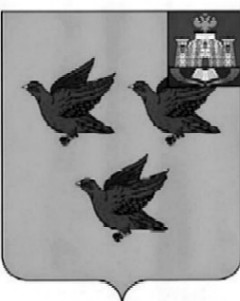 РОССИЙСКАЯ ФЕДЕРАЦИЯОРЛОВСКАЯ ОБЛАСТЬАДМИНИСТРАЦИЯ ГОРОДА ЛИВНЫПОСТАНОВЛЕНИЕ12 декабря 2018 года                                                                                    № 871            г. ЛивныО внесении изменений в постановлениеадминистрации города Ливны от 30 декабря 2015 года №812 «Об утверждении реестра муниципальныхмаршрутов  регулярных перевозок в границах города Ливны Орловской области»       В соответствии с Федеральным законом от 13 июля 2015 года № 220-ФЗ «Об организации регулярных перевозок пассажиров и багажа автомобильным транспортом и городским наземным электрическим транспортом в Российской Федерации и о внесении изменений в отдельные законодательные акты Российской Федерации» администрация города п о с т а н о в л я е т:       1.Внести в постановление администрации города Ливны от 30 декабря 2015 года №812 «Об утверждении реестра муниципальных  маршрутов  регулярных перевозок в границах города Ливны Орловской области» изменения, изложив приложение в новой редакции (приложение).     2. Разместить настоящее постановление на официальном сайте администрации города Ливны в сети «Интернет».     3. Контроль за исполнением настоящего постановления возложить на начальника управления жилищно-коммунального хозяйства администрации города С. А. Барыбина.Глава города                                                                                     С.А. ТрубицинАлександров Е.А.8(48677)7-26-48